Муниципальное бюджетное дошкольное образовательное учреждение детский сад  № 8 «Снеговичок»Экспериментируем дома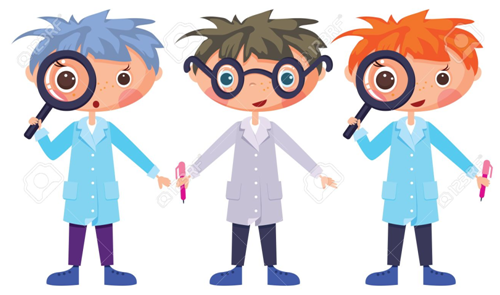                                 Воспитатель: Сонец С. А.            г. Нижневартовск 2016Ребенок появляется на свет с врожденной познавательной направленностью, которая помогает малышу адаптироваться к новым условиям жизни, постепенно познавательная направленность переходит в познавательную активность. Неутомимая жажда новых впечатлений, любознательность, постоянное стремление наблюдать и экспериментировать, самостоятельно искать новую информацию традиционно рассматриваются в педагогике как важнейшие черты детского поведения.
Родители должны знать, что любознательность - это черта характера, которую необходимо развивать с раннего возраста, что врожденная потребность в новых впечатлениях составляет основу гармоничного всестороннего развития ребенка, что основное ребенок познает дома из общения с родителями, участия в повседневных делах, наблюдений за действиями членов семьи. Родители могут многое сделать для развития, используя естественные ситуации (по дороге домой, дома на кухне, в магазине, купая ребенка...). Из любого ответа вытекает очередной вопрос, который может стать следующей темой для эксперимента. В результате чего, у ребёнка развивается интерес к детским энциклопедиям, познавательной литературе, где он самостоятельно попытается найти ответы на интересующие его вопросы. Давайте не будем губить первые ростки интереса к окружающему миру, и попробуем поиграть с ребёнком в настоящих учёных. Кто знает, может через пару лет десятков лет именно ваш любознательный малыш получит Нобелевскую премию.Предлагаем вам провести несложные эксперименты:
Секретное письмоЭтот опыт можно совместить с популярной игрой «Найди клад», а можно просто написать кому-нибудь из домашних. Сделать такое письмо дома можно двумя способами: 1. Обмакнуть перо или кисточку в молоко и написать послание на белой бумаге. Обязательно дайте высохнуть. Прочесть такое письмо можно, подержав его над паром (не обожгитесь!) или прогладив утюгом. 2. Напишите письмо лимонным соком или раствором лимонной кислоты. Чтобы его прочесть, растворите в воде несколько капель аптечного йода и слегка смочите текст.
Ваш ребенок уже подрос или вы сами вошли во вкус? Тогда следующие опыты для вас. Они несколько сложнее ранее описанных, но справиться с ними в домашних условиях вполне реально. По-прежнему будьте очень аккуратны с реактивами!Соляные чудесаВы уже выращивали со своим малышом кристаллы? Это совсем не сложно, но займет несколько дней. Приготовьте перенасыщенный раствор соли (такой, в котором при добавлении новой порции соль не растворяется) и осторожно опустите в негозатравку, скажем, проволочку с маленькой петелькой на конце. Через какое-то время на затравке появятся кристаллы. Можете поэкспериментировать и опустить в соляной раствор не проволочку, а шерстяную нить. Результат будет тот же, но кристаллы распределятся иначе. Особо увлеченным рекомендую сделать проволочные поделки, например елочку или паука, и также поместить их в раствор соли.Вулкан на столеМама с папой тоже могут быть волшебниками. Они могут сделать даже настоящий вулкан! Вооружитесь «волшебной палочкой», произнесите заклинание, и «извержение» начнется. Вот простой рецепт колдовства: добавьте в питьевую соду уксус так, как мы это делаем для теста. Только соды должно быть побольше, скажем, 2 столовые ложки. Выложите ее в блюдечко и лейте уксус прямо из бутылки. Пойдет бурная реакция нейтрализации, содержимое блюдца начнет пениться и вскипать большими пузырями (осторожно, не наклоняться!). Для большего эффекта можно вылепить из пластилина «вулкан» (конус с отверстием наверху), разместить его на блюдце с содой, а уксус лить сверху в отверстие. В какой-то момент пена начнет выплескиваться из «вулкана» — зрелище просто фантастическое!
Этот опыт наглядно показывает взаимодействие щелочи с кислотой, реакцию нейтрализации. Подготавливая и осуществляя эксперимент, можно рассказать ребенку о существовании кислотной и щелочной среды. Этой же теме посвящен эксперимент «Домашняя газированная вода», который описан ниже. А ребята постарше могут продолжить их изучение следующим увлекательным опытом.Утопи и съешьВымойте два апельсина. Один из них положите в кастрюльку, наполненную водой. Он будет плавать. Попробуйте его утопить — ни за что не получится!
Очистите второй апельсин и положите его в воду. Вы удивлены? Апельсин утонул. Почему? Два одинаковых апельсина, но один утонул, а второй плавает? Объясните ребенку: «В апельсиновой кожуре много пузырьков воздуха. Они выталкивают апельсин на поверхность воды. Без кожуры апельсин тонет, потому что тяжелее воды, которую вытесняет».Живые дрожжиРасскажите детям, что дрожжи состоят из крохотных живых организмов, называемых микробами (а это значит, что микробы бывают не только вредными, но и полезными). Питаясь, они выделяют углекислый газ, который, смешиваясь с мукой, сахаром и водой, «поднимает» тесто, делает его пышным и вкусным. Сухие дрожжи похожи на маленькие безжизненные шарики. Но это лишь до тех пор, пока не оживут миллионы крохотных микробов, которые дремлют в холодном и сухом виде. Но их можно оживить! Налейте в кувшин две столовых ложки теплой воды, добавьте в нее две чайной ложки дрожжей, затем одну чайную ложку сахара и перемешайте. Дрожжевую смесь вылейте в бутылку, натянув на ее горлышко воздушный шарик. Поставьте бутылку в миску с теплой водой. А дальше на глазах детей произойдет чудо.
Дрожжи оживут и начнут есть сахар, смесь наполнится пузырьками уже знакомого детям углекислого газа, который они начинают выделять. Пузырьки лопаются, и газ надувает шарик.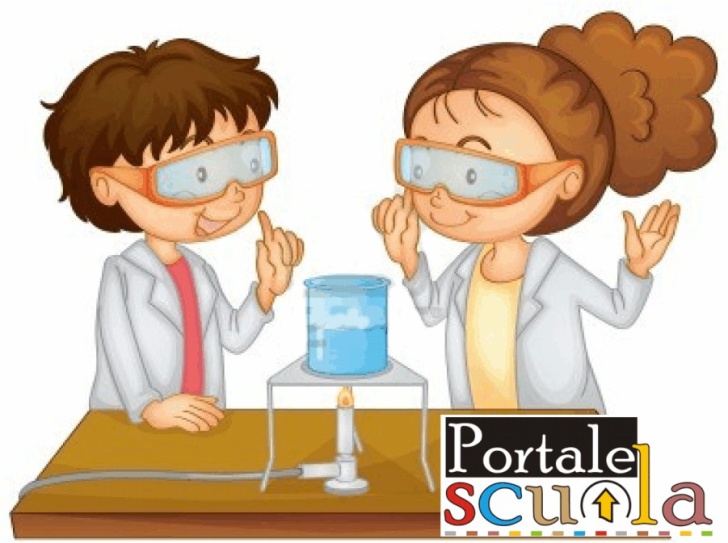 